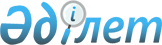 О назначении Карина Е. Т. помощником Президента Республики КазахстанУказ Президента Республики Казахстан от 30 июля 2020 года № 377
      Назначить Карина Ерлана Тынымбайулы помощником Президента Республики Казахстан, освободив от должности Советника Президента Республики Казахстан.     
					© 2012. РГП на ПХВ «Институт законодательства и правовой информации Республики Казахстан» Министерства юстиции Республики Казахстан
				
      Президент Республики Казахстан

К. ТОКАЕВ  
